        Bonjour chère alumni, 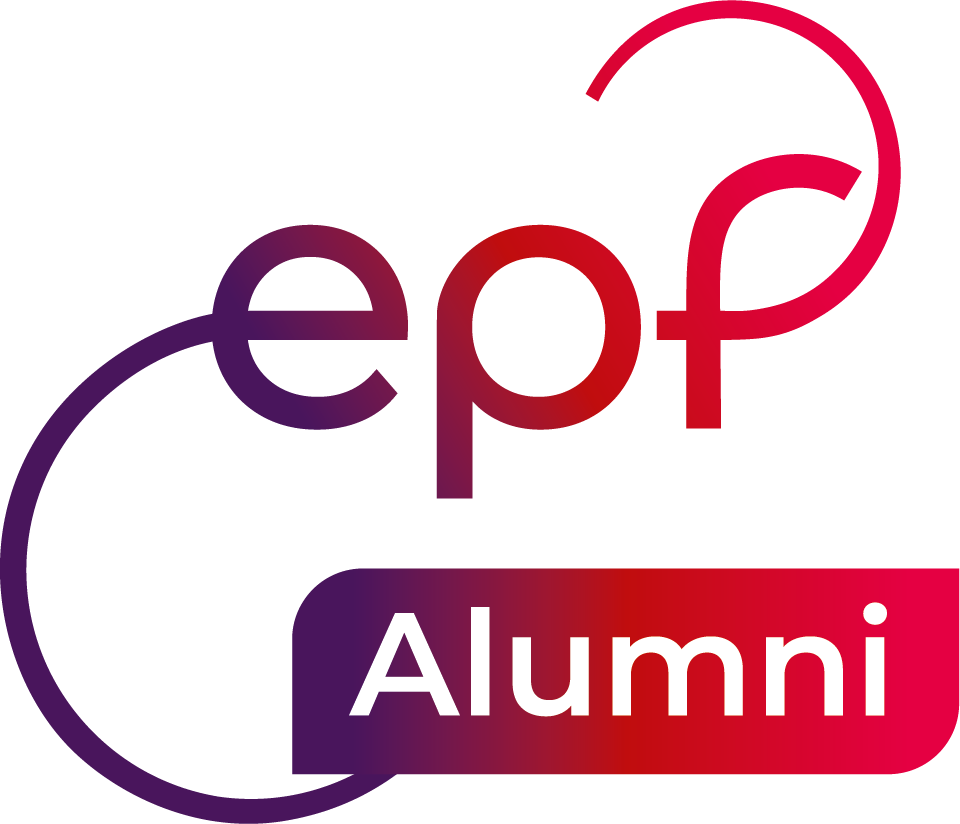 L’Assemblée générale annuelle de l’association se tiendra le 22 mars à 18h30 à Cachan. Tu trouveras ci joint le Rapport d’activités 2023, le bilan financier 2023, et le budget prévisionnel 2024, soumis au vote.Tu peux voter par correspondance en utilisant le bulletin de vote ci-dessous, et en suivant la procédure indiquée. Imprimer le bulletin de vote joint et entourer les cases retenuesMettre ce bulletin dans une enveloppe qui comportera de façon visible votre nom, votre nom de jeune fille, votre prénom et votre promotionMettre cette enveloppe fermée dans une enveloppe timbrée adressée à l’AEPF
55 Avenue du Président Wilson - 94230 CACHAN La date limite de réception des votes par courrier est le 19 mars 2023Amicalement Bulletin de vote 22/03/2024Quitus Moral 2023						OUI	NONQuitus financier 2023						OUI	NONBudget prévisionnel 2024					OUI	NONCandidatures au conseil d’administration : Renouvellement : MF DARPAS (promo 1964)					OUI   NON	Marie Pierre ORAIN (promo 1987) 			OUI   NONVéronique RAIMBAULT (promo 1973)			OUI   NONAnne Marie SEGUIN (promo 1987)			OUI	NONNouvelles candidatures :Lyvia LAPEBY (promo 2017)            			OUI   NON Ralph NGNODJOM (promo 2023)                  		OUI   NONEntourez le choix effectué